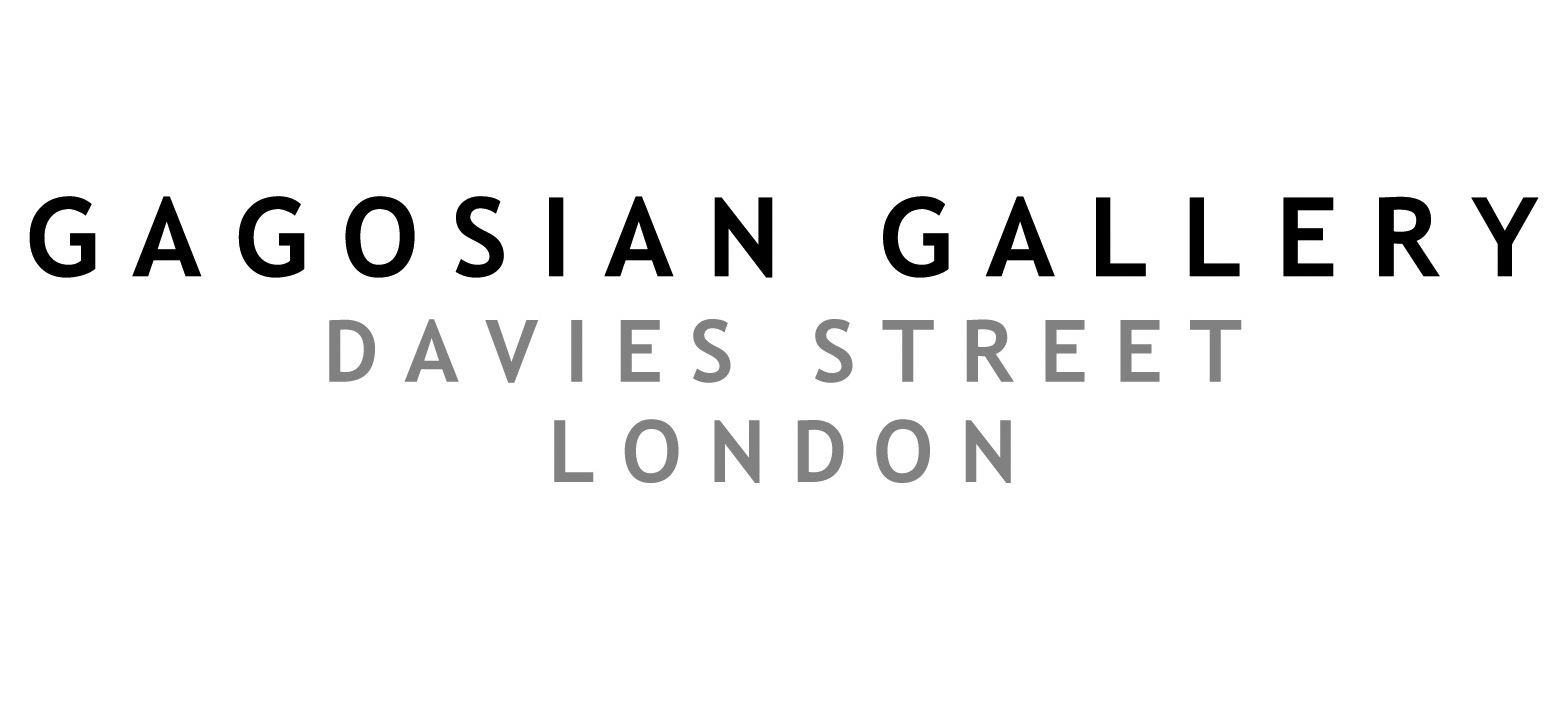 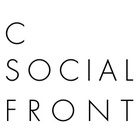 http://csocialfront.com/san-francisco/gagosian-gallery-san-francisco-opening?gallery=54268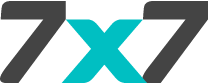 http://www.7x7.com/culture/your-first-look-inside-new-gagosian-gallery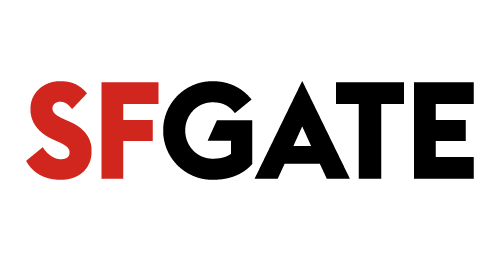 http://www.sfgate.com/art/article/In-major-move-2-big-name-galleries-to-open-6882476.php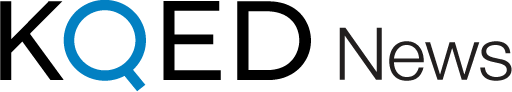 http://ww2.kqed.org/arts/2016/03/11/two-prominent-galleries-build-art-district-around-sfmoma/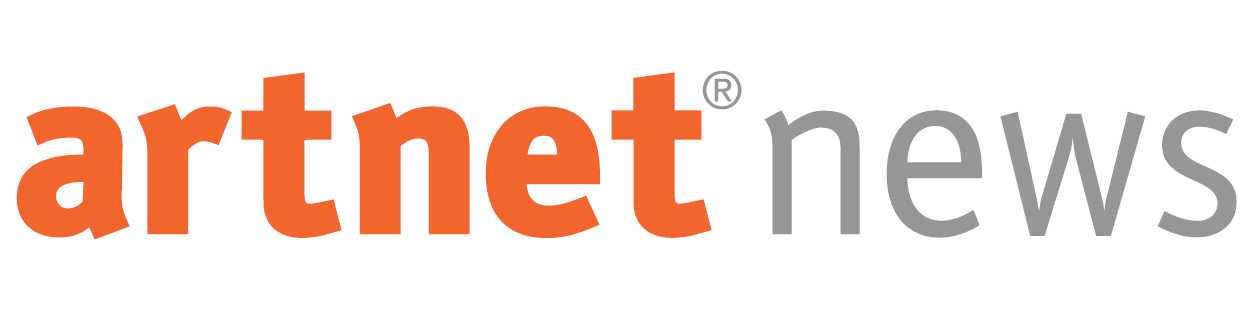 https://news.artnet.com/art-world/gagosian-san-francisco-gallery-berggruen-446804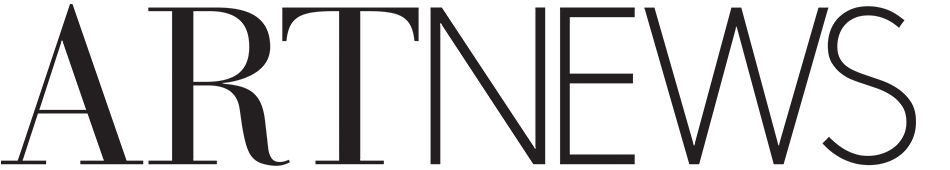 http://www.artnews.com/2016/03/10/gagosian-gallery-john-berggruen-gallery-to-open-new-spaces-near-sfmoma/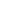 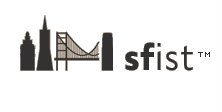 http://sfist.com/2016/05/04/gagosian_san_francisco_offshoot_of.php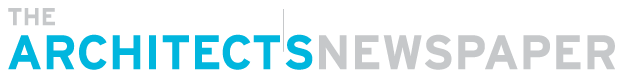 http://archpaper.com/2016/03/why-gagosian-san-francisco/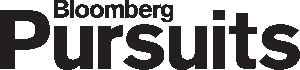 http://www.bloomberg.com/news/articles/2016-03-11/gagosian-gallery-expands-to-san-francisco-by-adding-16th-branch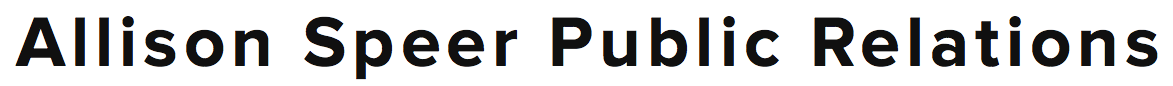 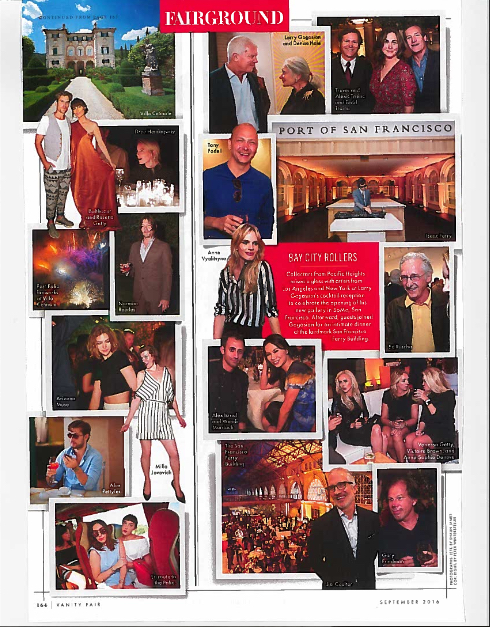 